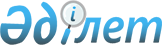 "Қазақстан Республикасының Үкіметі мен Корея Республикасының Үкіметі арасындағы Корея Республикасындағы Қазақстан Республикасы азаматтарының және Қазақстан Республикасындағы Корея Республикасы азаматтарының ішкі корпоративтік ауысулар шеңберіндегі уақытша еңбек қызметі туралы келісімге қол қою туралы" Қазақстан Республикасы Үкіметінің 2014 жылғы 18 шілдедегі № 675 қаулысына өзгерістер енгізу туралыҚазақстан Республикасы Үкіметінің 2014 жылғы 19 қыркүйектегі № 988 қаулысы

      Қазақстан Республикасының Үкіметі ҚАУЛЫ ЕТЕДІ:



      1. «Қазақстан Республикасының Үкіметі мен Корея Республикасының Үкіметі арасындағы Корея Республикасындағы Қазақстан Республикасы азаматтарының және Қазақстан Республикасындағы Корея Республикасы азаматтарының ішкі корпоративтік ауысулар шеңберіндегі уақытша еңбек қызметі туралы келісімге қол қою туралы» Қазақстан Республикасы Үкіметінің 2014 жылғы 18 шілдедегі № 675 қаулысына мынадай өзгерістер енгізілсін:



      2-тармақ мынадай редакцияда жазылсын:

      «2. Қазақстан Республикасының Сыртқы істер министрі Ерлан Әбілфайызұлы Ыдырысов Қазақстан Республикасының Үкіметі мен Корея Республикасының Үкіметі арасындағы Корея Республикасындағы Қазақстан Республикасы азаматтарының және Қазақстан Республикасындағы Корея Республикасы азаматтарының ішкі корпоративтік ауысулар шеңберіндегі уақытша еңбек қызметі туралы келісімге Қазақстан Республикасы Үкіметінің атынан қол қойсын, оған қағидаттық сипаты жоқ өзгерістер мен толықтырулар енгізуге рұқсат берілсін.»;



      көрсетілген қаулымен мақұлданған Қазақстан Республикасының Үкіметі мен Корея Республикасының Үкіметі арасындағы Корея Республикасындағы Қазақстан Республикасы азаматтарының және Қазақстан Республикасындағы Корея Республикасы азаматтарының ішкі корпоративтік ауысулар шеңберіндегі уақытша еңбек қызметі туралы келісім жобасында:



      4-баптың 1) тармақшасы мынадай редакцияда жазылсын:

      «1) Қазақстан Республикасының Үкіметінен - Денсаулық сақтау және әлеуметтік даму министрлігі, Сыртқы істер министрлігі, Ішкі істер министрлігі;».



      2. Осы қаулы қол қойылған күнінен бастап қолданысқа енгізіледі.      Қазақстан Республикасының

      Премьер-Министрі                           К. Мәсімов
					© 2012. Қазақстан Республикасы Әділет министрлігінің «Қазақстан Республикасының Заңнама және құқықтық ақпарат институты» ШЖҚ РМК
				